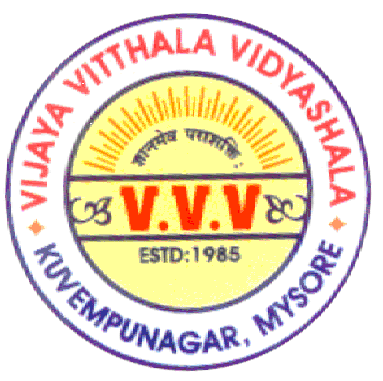                                                          Summative Assessment -II March -  2020                          Time: 2 ½   hoursClass: IX                                                   Subject: Science                                               Marks: 80I.  Choose the correct answer:								     1X2=21.  According to Newton’s third law, action and reaction act on    --------------------     a.  Same object in the same direction               b.  Same object in directions     c.  Different objects in the same direction      d.  Different objects in the opposite direction2.  Pitch of a sound depends on its ------------------------    a.  Amplitude	b.  Frequency	  c.  Wavelength        d.  VelocityII.  Answer the following: 									     1X2=21.  Name the two types of mechanical energy2.  State Archimedes  Principle.3.  What is inertia? Mention the types.                                                                                               2X4=84.  The brakes applied to a car produce an acceleration of 6m/s2.If the car takes 2s to stop after        the application of the brakes, find the distance it travels during this time. 5.  Represent a sound wave graphically.  Mention the characteristics of the wave.6.  Find the energy in kWh consumed in 10hours by 4 devices of power 500W each.7.  State universal law of gravitation.  Deduce the relevant equation.                                          3X2=68.  State Newton’s II law of motion.  Mention any two practical applications.9.  What is SONAR? Explain with a neat diagram.                                                                             4X1=410.  a.  What is kinetic energy? Give two examples.          					    5x1=5                            b.  What is the work to be done to increase the velocity of a car from 30km/h to 60km/h,      if  the mass of the car is 1500kg?		             III.  Choose the correct answer and fill in the blanks:				                 1X2=21.  The sub atomic particle neutron was discovered by -------------     a.  J. J. Thomson	       b.  J. Chadwick		c. E. Goldstein		d.  Neils Bohr2.  Separation of dyes in black ink can be done by ---------------    a.  Distillation	  b.  Filteration	    c.  Chromatography	      d.  DecantationIV.  Answer in a sentence:								                  1X3=31.  How can the gases be liquified?2.  Write the electron distribution in carbon and sodium3.  State the law of constant proportionV.  Answer as directed:								                   2X4=81.  Calculate the molecular mass of:    i)  O2      ii)  CO2       iii)  H2O      iv)   CH42.  What is meant by chemical formula?  Write the chemical formula of Sodium Sulphide       and Magnesium hydroxide.3.  Define solubility?  On what factors does the solubility depends?4.  Explain the following by giving examples :    i)  Pure substance    ii)  Saturated solutionVI.  Answer briefly:										       3x3=91.  Distinguish between physical change and chemical change with examples.2.  i)  Write the differences between elements and compounds.     ii)  Name the elements represented by the following symbol:   Au,  Pb,  Hg,  Na.3.  Write the applications of centrifugation and separation of immiscible liquids.VII.  i)  Describe Bohr’s model of the atom with diagram.						-4-       ii)  Write the rules followed for writing the number of electrons in different energy levels.VIII.   Choose the correct answer and fill in the blanks:					       1x3=31.  The cell theory was given by ------------------      a.  Schleiden and Schwann     b.  Vischew      c.  Hooke      d.  Haeckel2.  In desert plant, rate of water gets reduced due to the presence of -------------     a.  Cuticle      b.  Stomata      c.  Lignin     d.  Suberin3.  One of the following processes is not a step involved in the water cycle operation in nature ----------     a.  evaporation      b.  snow fall and rain      c.  transpiration    d.  photosynthesisIX.  Answer the following:									         1x3=34.   Which disease is charecterised by yellowing of skin?5.  Name the processes by which CO2 and H2O move into and out of the cell?6.  In which phylum will you place the organisms which have -------     a)  Calcarious spines on their bodies.       b)  The presence of holes or pores all over the body.7.  Give reasons:										       2x5=10a)  It is difficult to pull out the husk of a coconut tree.b)  We are advised to take bland food and nourishing food when we are sick.8.  Write any two conditions essential for good health.9.  Complete the table:              Permanent Tissue                    Simple permanent tissue                                 complex permanent tissue10.  A,  B  and   C,  are three plants.  ‘A’ bears seeds but no fruit.  ‘B’ bears ‘sporangia’ arranged in        Sori  and ‘C’ is a gametophyte and has no vascular tissue.  Identify the groups to which these       plants belong to.  Write one salient feature of each.11.  A motor car with its glass totally closed is parked directly under the sun.  “The inside temperature         rises  very high.  Explain why?  To which phenomena can you compare this to?12.  Draw an organism that belong to phylum.  Echinodermata – Write any four salient          3x2=6         features  of it. 13.  Define Nitrogen fixation.   Why is excessive use of fertilizers not so good for our environment?14.   a)  Schematically represent the classification of plant kingdom with one example each:    5x1=5        b)  Draw  a Bryophyte and label it parts.    c. Differentiate between Bryophyte and Gymnosperms.                                     ------------------------------------------------------------------                                                         Summative Assessment - II March -  2020                            Time: 2 ½   hoursClass: IX                                          Subject:   Social Science                                               Marks: 80I.    Choose the correct answer:								       1X5=51.  The national parties are granted recognition by   ----------------      a.  citizens of the nation     b.  President of India     c.  ruling party     d.  Election Commission of India2.  The present chairman of the Rajaysabha is --------------      a.  Hamid Ansari         b.  Venkaiah Naidu       c.  Om Birla       d.  Pranab Mukherjee3.  The Maratha Peshwa who had defeated Haider Ali was ----------------      a.  Balaji Vishwanath       b.  Raja Ram      c.  Madhav Rao       d.  Sadashiv Bhau4.  The process that has played an important role in urbanization is ---------------      a.  Democracy       b.  industrialization     c.  rural life       d.  raceism    5.  A group which lives in a particular geographic area with their own social, political and cultural       administration is -------------------      a.  Rural        b.  urban     c.  nomad   d.  tribeII.  Answer the following questions in one or two sentences:				        1x6=61.   Who is the most outstanding ruler of the Tuluva dynasty?2.  Which is the tallest tower in India and who completed its construction?3.  Mention any two major national parties of India.4.  Where is the Supreme court of India situated?5.  Write any two characteristics of social change.6.  Which are the places where the Mangolian tribes could be found?III.  Answer the following questions in 3-4 sentences:					         2x5=101.  What do you mean by ‘Hung Parliament’ and ‘coalition’ government?     Or      State the importance of ‘EPIC’ and ‘Aadhar’?2.  List out the original powers of Supreme Court.3.  Give out two effects of geographical exploration.4.  Why is co-existence an important element for the development of human society?5.  What is the importance of Article 352?IV.  Answer the following in 5-6 sentences:							         3x5=151.   Where did ‘Industrial revolution’ begin?  State reasons behind it.              Or       List out any six machines with its inventors invented between 1760 and 1830 CE.2.  State the reasons behind the decline of feaudalism.                           Or      Which factors necessitated the need for ‘Religious Reformation’?3.  What is ‘Red Cross Society’ ?  Mention its fundamental principles.4.  What is ‘July 26’  celebrated as ?   Why is it celebrated?5.  Explain any three characteristics of Urban community.V.  Answer the following in 8-10 sentences:							         4x2=81.  What are the contributions of these personalities to their respective nations?      a.  George Washington      b.  Joseph Mazzini        c.  Garibaldi2.  List out the achievements of Akbar in   a.  administrative reforms     and   b.  religious reforms.VI.  Choose the correct option:								         1x5=51.  The state to the east of Karnataka is ----------------       a.  Maharastra     b.  Telangana      c.  Kerala       d.  Goa2.  To protect the bio-diversity of Western Ghats, the supreme court has banned iron-ore      mining at -----------        a.  Ballari       b.  Kemmannagundi     c.  Donimalai      d.  Kudremukh3.  The  city known as ‘Silicon valley’ is -----------------      a.  Bengaluru          b.  Mysuru       c.  Mangaluru          d.  Hubballi4.  The roads linking the state capital Bengaluru with district head quarters are called --------------      a.  State highway     b.  National highway     c.  Corridor highway     d.  District roads5.  Which among the following is a source of short term finance ---------------------      a.  Shares       b.  Debentures       c.  trade credit      d.  mutual fundsVII.  Answer the following questions in a sentence:						         1x4=41.   Name the districts of coastal plains.2.  Which are the east flowing rivers of Karnataka?3.  What is food security?4.  Define ‘Unemployment’.VIII.  Answer the following questions in three to four sentences :				        2x3=61.  What are mountain passes?    Name the important passes along with their links.2.  Which is the ore used as an alloy in the manufacture of steel?   List any 4 uses of it.3.  Give reasons for the concentration of information technology industry in Bengaluru?IX.  Answer the following in 6 to 8 sentences:						        3x4=121.   What is tourism?  Name the basic facilities required at tourist places.        Or       What is density of population in Karnataka?  Give an account of density of population in Karnataka.2.   Write a note on the Air transport.                                   Or       Describe the iron and steel industry in Karnataka.3.  What are natural resources?    List the factors responsible for increase in scarcity.         Or      What are the characteristics of India’s population?       What is the role and importance of finance to business concerns?4.  What does Mahatma Gandhi National Rural Employment scheme aims at?        Or      List the main causes of unemployment in India.  Explain any one.X.  Answer the following questions in 8 to 10 sentences:					        4x1=41.   Write a note on Red soil and Black soil.XI.   Draw an outline map of Karnataka and locate the following:				        1+4=5      1.  Belagavi district          2.  River Tungabhadra        3.  Kokkare Bellur           4.  Shimsha Hydro Electric Power Project                                     ---------------------------------------------------------------------------------                                                                  Summative Assessment - II 2020                                   Time: 3  hoursClass: IX                                       Subject:    I Language Kannada                                               Marks: 90I.   PÉ¼ÀV£À ¥Àæ±ÉßUÀ½UÉ £Á®ÄÌ DAiÉÄÌUÀ¼À£ÀÄß PÉÆqÀ¯ÁVzÉ.  CªÀÅUÀ¼À°è ºÉZÀÄÑ ¸ÀÆPÀÛªÁzÀ GvÀÛgÀªÀ£ÀÄß Dj¹	 6x1=6    PÀæªÀiÁPÀëgÀzÉÆA¢UÉ §gÉ¬Äj:1.  ‘ªÀÄÄPÀÌtÚ’ ¥ÀzÀªÀÅ F ¸ÀªÀiÁ¸ÀzÁÝVzÉ ----------------    C.  ¢éUÀÄ     §.  zÀéAzÀé      PÀ.  §ºÀÄ«æÃ»      qÀ.  CA²2.  UÀÄt¸ÀA¢üUÉ GzÁºÀgÀuÉ¬ÄzÀÄ -------------    C.  CµÉÖöÊ±ÀéAiÀÄð      §.  ªÀÄºÀ¶ð    PÀ.  G£ÁäzÀ    qÀ.  CvÀåªÀ¸ÀgÀ3.  ¸ÀPÀªÀÄðPÀ zsÁvÀÄ«UÉ  GzÁºÀgÀuÉ EzÀÄ -----------    C.  £ÉlÖ£ÀÄ     §.  ªÀÄ®VvÀÄ    PÀ.  PÀnÖzÀgÀÄ     qÀ.  NrzÀgÀÄ4.  ¸ÀA¨sÀªÀ£ÁxÀðPÀ QæAiÀiÁ¥ÀzÀ«zÀÄ  ---------------    C.  ºÉÆÃzÀ    §. ºÉÆÃUÀÄvÁÛ£É     PÀ.  ºÉÆ¢ÃvÀÄ    qÀ.  ºÉÆÃUÀÄªÀ£ÀÄ5.  EzÀÄ F UÀÄA¦UÉ ¸ÉÃgÀzÀ ¥ÀzÀªÁVzÉ ----------    C.  GvÁìºÀ      §.  G¥ÀªÀiÁ    PÀ.  ªÀÄAzÁ¤®    qÀ.  ®°vÀ6.  ‘¨ÉvÀÛ’ ¥ÀzÀzÀ vÀvÀìªÀÄ gÀÆ¥À ----------    C.  ªÉvÀÛ     §.  ªÉÃvÀæ    PÀ.  ¨ÉvÀÛ    qÀ.  ¥ÉvÀÛII.   PÉ¼ÀV£À ¥Àæ±ÉßUÀ½UÉ ªÉÆzÀ¯ÉgÀqÀÄ ¥ÀzÀUÀ½VgÀÄªÀ ¸ÀA§AzsÀzÀAvÉ ªÀÄÆgÀ£ÉAiÀÄ ¥ÀzÀPÉÌ ¸Àj ºÉÆAzÀÄªÀ      4x1=4    ¸ÀA§A¢üÃ  ¥ÀzÀªÀ£ÀÄß  §gÉ¬Äj:7.  PÀlPÀl : C£ÀÄPÀgÀuÁªÀåAiÀÄ : : ªÀÄ£ÉªÀÄoÀ : ----------8.  ZÀPÀÌr : JwÛ£ÀUÁr : : C±À£À : ------------9.  ªÀ¸ÀAvÀ : ---------- : : gÉÆÃ»tÂ : £ÀPÀëvÀæ 10.  ±À¤ªÁgÀ : ªÀÄAzÀªÁgÀ : : ¨sÁ£ÀÄªÁgÀ : -----------III.   PÉ¼ÀV£À ¥Àæ±ÉßUÀ½UÉ MAzÀÄ ªÁPÀåzÀ°è GvÀÛj¹ :     						     7x1=711.  PÀ£ÀßqÀ ªÀiË°éAiÀÄ ªÀÈwÛ AiÀiÁªÀÅzÀÄ?12.  gÁAiÀÄ£ÀÄ «¢ü¹zÀ PÀlÖ¼ÉAiÀÄ£ÀÄß «ÄÃjzÀgÉ DUÀÄªÀ ¥ÀjuÁªÀÄªÉÃ£ÀÄ?13.  ºÁqÀÄ £ÀÄrUÀÄAqÀÄUÀ¼ÀÄ AiÀiÁªÀÅzÀgÀ ¨É£ÀßlÖ¨ÉÃPÀÄ?14.  ªÀiÁjzÀvÀÛ£À §½¬ÄzÀÝ vÀ¼ÁgÀ£À ºÉ¸ÀgÉÃ£ÀÄ?15.  ¥ÀAqÀj¨Á¬Ä CªÀgÀ vÀAzÉ vÁ¬ÄAiÀÄªÀgÀ ºÉ¸ÀgÉÃ£ÀÄ?16.  CeÁÕ£À vÉÆ®V¸À®Ä PÀªÀ¬Äwæ K£ÁUÀ §AiÀÄ¹zÁÝgÉ?17.  ¥ÀÄlÖºÀQÌ dUÀzÀAUÀ¼ÀzÀ°è ºÉÃUÉ ºÁgÀÄvÀÛzÉ?IV.   PÉ¼ÀV£À ¥Àæ±ÉßUÀ½UÉ ªÀÄÆgÀÄ £Á®ÄÌ ªÁPÀåUÀ¼À°è GvÀÛj¹ :     					     8x2=1618.  «ÄÃgÁ¨Á¬Ä zÉÃªÁ®AiÀÄzÀ ¸ËAzÀAiÀÄðªÀ£ÀÄß «ªÀj¹:19.  gÁzsÁPÀÈóµÀÚ£ï CªÀgÀ ªÉÃµÀ¨sÀÆµÀtUÀ¼À §UÉÎ §gÉ¬Äj.20.  «ÃgÀUÁ¸É PÀÄtÂvÀzÀ ªÉÃµÀ¨sÀÆµÀtUÀ¼ÀÄ ºÉÃVgÀÄvÀÛªÉ?21.  «gÀÆ¥ÁPÀë£ÀÄ VjeÉUÉ K£ÉAzÀÄ ºÉÃ½zÀ£ÀÄ?22.  ¨ÉÃgÉ ¨ÉÃgÉ ¨sÁ¶PÀgÀÄ vÀ£Àß PÀÈwAiÀÄ£ÀÄß ºÉÃUÉ ºÉÆUÀ¼À¨ÉÃPÉAzÀÄ gÀvÁßPÀgÀªÀtÂð ºÉÃ½zÁÝ£É?23.  C¨sÀAiÀÄgÀÄaAiÀÄÄ C¨sÀAiÀÄªÀÄwUÉ K£ÉAzÀÄ zsÉÊAiÀÄð ºÉÃ½zÀ£ÀÄ?24.  PÀ£ÀßqÀ ªÀÄrAiÀÄ¯ÉèÃ ªÉÆÃPÀë ¸ÁzsÀ£É JAzÀÄ PÀ« ªÀÄºÁ°AUÀgÀAUÀ KPÉ ºÉÃ½zÁÝgÉ?25.  zÀÄUÀð¥Àà£ÀÄ ±ÀAPÀætÚ¤UÉ PÀÄ®zÀ §UÉÎ ºÉÃ½zÀ ¤Ãw ªÀiÁvÀÄUÀ¼ÁªÀÅªÀÅ?V.   PÉ¼ÀV£À PÀ«/¸Á»wUÀ¼À ¸ÀÜ¼À, PÁ®, PÀÈw ªÀÄvÀÄÛ ¥Àæ±À¹ÛUÀ¼À£ÀÄß PÀÄjvÀÄ ªÁPÀågÀÆ¥ÀzÀ°è §gÉ¬Äj :       3x2=626.  ¸Á. ² ªÀÄgÀÄ¼ÀAiÀÄå      27.  gÁWÀªÁAPÀVI.   PÉ¼ÀV£À ¥ÀzÀå¨sÁUÀPÉÌ ¥Àæ¸ÁÛgÀ ºÁQ UÀt «¨sÁUÀ ªÀiÁr bÀAzÀ¹ì£À ºÉ¸ÀgÀ£ÀÄß §gÉ¬Äj :   	     1x3=328.  QjªÀgÉAiÀÄzÀ ±ÀÄ¨sÀ®PÀët      zÀjPÉAiÀÄ ¸ÀvÀÄÌ®zÀ ªÀÄvÀåðAiÀÄÄUÀ®PÀªÀÄA vÁVII.   PÉ¼ÀV£À ªÁPÀåUÀ¼À°ègÀÄªÀ C®APÁgÀªÀ£ÀÄß ºÉ¸Àj¹, ®PÀët §gÉzÀÄ ¸ÀªÀÄ£ÀéAiÀÄUÉÆ½¹ :   		     1x3=329.   ±Á¯ÉUÉ F «zÁåyðAiÉÆAzÀÄ gÀvÀßVIII.   PÉ¼ÀV£À UÁzÉUÀ¼À°è AiÀiÁªÀÅzÁzÀgÀÆ MAzÀ£ÀÄß UÁzÉAiÀÄ ªÀÄºÀvÀézÉÆA¢UÉ «¸ÀÛj¹ §gÉ¬Äj :   	     1x3=330.   PÀÄA¨ÁgÀ¤UÉ ªÀgÀÄµÀ zÉÆuÉÚUÉ ¤«ÄµÀ           CxÀªÁ      D¼ÁV zÀÄrzÀÄ CgÀ¸ÁV w£ÀÄßIX.     PÉ¼ÀV£À ºÉÃ½PÉUÀ½UÉ ¸ÀAzÀ¨sÀð ªÀÄvÀÄÛ ¸ÁégÀ¸ÀåUÀ¼À£ÀÄß §gÉ¬Äj :   	    			     4x3=1231.   ‘£À£Àß ¸ÀªÀiÁ£À ¥ÁoÀ ªÀiÁqÀÄªÀªÀgÀÄ AiÀiÁgÀÆ E®è’32.  ‘ºÉÆÃUÀÄ ªÀÄUÀ£ÉÃ, ºÁUÉAzÀÄ ªÀÈPÉÆÃzÀgÀ£À£ÀÄß PÉÃ¼ÀÄ ºÉÆÃUÀÄ’33.  ‘ªÉÆÃºÀ ªÀÄÄ¸ÀÄQzÀ §Ä¢Þ ¸ÀªÀð£Á±ÀzÀ ¹¢Þ’34.  ‘C£ÀÄ£ÀAiÀÄzÉÆ¼É®èªÀA PÉÆqÀ§ºÀÄzÀÄ ©qÀ§ºÀÄzÀÄ’X.      PÉ¼ÀV£À ¥ÀzÀå¨sÁUÀªÀ£ÀÄß ¥ÀÆtðUÉÆ½¹ §gÉ¬Äj :   	    			     		    1x4=435.  ¸ÀAzÀ PÁjgÀÄ¼ÀÄ -------------- §AzÀgÀAUÀ£ÉAiÀÄgÀ ªÀ¤Ã±À£ÉqÉUÉ.       CxÀªÁ      §qÀvÀ£ÀzÀ ----------------    ªÀÄwÛAvÉAzÀgÀÄ.XI.    PÉ¼ÀV£À ¥ÀzÀå¨sÁUÀªÀ£ÀÄß N¢ CxÀðªÀiÁrPÉÆAqÀÄ CqÀPÀªÁVgÀÄªÀ ªÀiË®åªÀ£ÁßzsÀj¹ ¸ÁgÁA±ÀªÀ£ÀÄß §gÉ¬Äj: 1x4=436.   ¥ÀzÀ£ÀjzÀÄ £ÀÄrAiÀÄ®ÄA ªÀÄr      zÀÄzÀ£Àj zÁgÀAiÀÄ®Ä ªÀiÁ¥ÀðgÁ £ÁqÀªÀUÀð¼ï |                ZÀzÀÄgÀgï ¤d¢A PÀÄjvÉÆÃ      zÀzÉAiÀÄA PÁªÀå ¥ÀæAiÉÆÃUÀ ¥ÀjtÂvÀªÀÄwUÀ¼ï ||XII.   PÉ¼ÀV£À ¥Àæ±ÉßUÀ½UÉ JAlÄ / ºÀvÀÄÛ ªÁPÀåUÀ¼À°è GvÀÛgÀ §gÉ¬Äj: 				     2x4=837.  ZÉÆÃ¼À zÉÆgÉ PÀÄ¯ÉÆÃvÀÄÛAUÀ£ÀÄ ºÉÆAiÀÄì¼À ¸ÁªÀiÁædåzÀ ªÉÄÃ¯É AiÀÄÄzÀÞ ¸ÁgÀ®Ä PÁgÀt ºÁUÀÆ zÀÄµÀàjuÁªÀÄ      «ªÀj¹.					CxÀªÁ      §£ÀzÀªÀÄä£À ºÀ½îAiÀÄ ¥ÀAZÁ¬ÄwAiÀÄ°è £ÀqÉzÀ £ÁåAiÀÄ ºÁUÀÆ CzÀgÀ wÃ¦ð£À §UÉÎ «ªÀj¹.38.  ‘UÀÄgÀÄPÀgÀÄuÉ’ ¥ÀzÀåzÀ ¸ÁgÁA±ÀªÀ£ÀÄß ¤ªÀÄä ªÀiÁvÀÄUÀ¼À°è §gÉ¬Äj.       CxÀªÁ      ‘©¢gÀÄ’ ¥ÀzÀåzÀ ¸ÁgÁA±ÀªÀ£ÀÄß ¤ªÀÄä ªÀiÁvÀÄUÀ¼À°è §gÉ¬Äj.XIII.  PÉ¼ÀV£À UÀzÀå¨sÁUÀªÀ£ÀÄß ªÀÄ£À¹ì£À°è N¢PÉÆAqÀÄ PÉÆnÖgÀÄ ¥Àæ±ÉßUÀ½UÉ  GvÀÛgÀ §gÉ¬Äj: 		     2x2=4      £Á®UÉ vÀ£Àß ªÀÄ£ÉAiÀiÁzÀ ¨Á¬ÄAzÀ ºÉÆgÀ§gÀÄªÀ¢®è.  CzÀÄ vÀ£Àß ¸ÀgÀºÀzÀÝ£ÀÄß «ÄÃj ZÁaPÉÆ¼ÀÄîªÀÅzÀÄ      wÃgÀ «gÀ¼À.  ªÀiÁvÀ£ÁqÀÄªÁUÀ ºÉÆgÀvÀÄ £Á®UÉ ¸ÀzÀÄÝ ªÀiÁqÀÄªÀÅ¢®è.  CzÀÄ w£ÀÄßªÁUÀ,  ªÀÄvÀ£ÁqÀÄªÁUÀ,      NzÀÄªÁUÀ, ºÁqÀÄªÁUÀ ZÀÄgÀÄPÁV ZÀ°¸ÀÄvÀÛzÉ.  EAxÀ ¸ÀAzÀ¨sÀðzÀ°è CzÀPÉÌ D®¸ÀåªÉA§ÄªÀÅ¢®è.  ªÉÄÃ¯É      PÉ¼ÀUÉ,  »AzÉ-ªÀÄÄAzÉ,  CPÀÌ-¥ÀPÀÌ,  CUÀvÀåPÉÌ vÀPÀÌµÀÄÖ ¸ÀjAiÀÄÄvÀÛzÉ; NqÁqÀÄvÀÛzÉ, C®V£ÀAvÉ ªÉÆ£ÀZÁzÀ      ºÀ®ÄèUÀ½AzÀ vÀ¦à¹PÉÆAqÀÄ vÀ£Àß£ÀÄß vÁ£ÀÄ gÀQë¹PÉÆ¼ÀÄîvÀÛzÉ.  £Á®UÉAiÀÄ£ÀÄß w£Àß¯ÁUÀzÀ ºÀ®ÄèUÀ¼ÀÄ £Á®UÉ      ¤ÃrzÀÝ£ÀÄß CVzÀÄ dVzÀÄ £ÀgÀ¼ÀÄvÀÛªÉ, GgÀÄ¼ÀÄvÀÛªÉ,  ¸ÉÆÃ®ÄvÀÛªÉ.  £Á®UÉ CeÉÃAiÀÄªÁVgÀÄvÀÛzÉ.  EzÀ£ÀßjvÀ      £Á®UÉAiÀÄ ªÀÄ£ÀÄµÀå PÀÆqÀ «eÉÃvÀ£ÁUÀ§®è.      ¥Àæ±ÉßUÀ¼ÀÄ:  39.  £Á®UÉUÉ KPÉ D®¸Àå JA§Ä¢®è?      40.  £Á®UÉ ºÉÃUÉ CeÉÃAiÀÄªÁVgÀÄvÀÛzÉ?X IV.  PÉ¼ÀV£À AiÀiÁªÀÅzÁzÀgÀÆ MAzÀPÉÌ PÉÆnÖgÀÄªÀ ªÀiÁ»wAiÀÄ£ÀÄß DzsÀj¹ ¥ÀvÀæ  §gÉ¬Äj: 	             1x5=541.  ¤ªÀÄä£ÀÄß zsÁgÀªÁqÀzÀ ¸ÀPÁðj ¥ËæqsÀ±Á¯ÉAiÀÄ ‘UËvÀªÀÄ’ JAzÀÄ ¨sÁ«¹PÉÆAqÀÄ ªÉÄÊ¸ÀÆj£À ZÁªÀÄgÁeÉÃAzÀæ      ªÀÄÈUÁ®AiÀÄzÀ ªÀåªÀ¸ÁÜ¥ÀPÀjUÉ ¥ÀæzÀ±Àð£ÀzÀ ªÉÃ¼ÉAiÀÄ£ÀÄß w½¸ÀÄªÀAvÉ PÉÆÃj ªÀÄ£À« ¥ÀvÀæ §gÉ¬Äj.                                                      CxÀªÁ      ¤ÃªÀÅ ¨ÉAUÀ¼ÀÆj£À «dAiÀÄ £ÀUÀgÀzÀ°ègÀÄªÀ gÁtÂ ZÉ£ÀßªÀÄä ªÀ¸Àw ±Á¯ÉAiÀÄ ‘¸ÀÄgÀ©ü’ JAzÀÄ ¨sÁ«¹PÉÆAqÀÄ      ªÀÄAUÀ¼Á JA§ ¤ªÀÄä CPÀÌ¤UÉ ¤ªÀÄä ±Á¯ÉAiÀÄ°è £ÀqÉzÀ UÀtgÁeÉÆåÃvÀìªÀzÀ §UÉÎ w½¹ ¥ÀvÀæ §gÉ¬Äj.XV.   PÉ¼ÀV£À AiÀiÁªÀÅzÁzÀgÀÆ MAzÀÄ «µÀAiÀÄzÀ°è ºÀ¢£ÉÊzÀÄ ªÁPÀåUÀ½UÉ «ÄÃgÀzÀAvÉ ¥Àæ§AzsÀ §gÉ¬Äj:      1x5=542.  M¼ÉîAiÀÄ «zÁåyðUÀ¼À°ègÀÄªÀ ®PÀëtUÀ¼ÀÄ     CxÀªÁ      ±ÉÊPÀëtÂPÀ ¥ÀæªÁ¸À¢AzÁUÀÄªÀ C£ÀÄPÀÆ®UÀ¼ÀÄ                                                                  Summative Assessment-II March - 2020                                   Time: 3  hoursClass: IX                                       Subject:  III Language Kannada                                               Marks: 90I.   PÉ¼ÀV£À ¥Àæ±ÉßUÀ½UÉ £Á®ÄÌ DAiÉÄÌUÀ¼À£ÀÄß PÉÆqÀ¯ÁVzÉ.  CªÀÅUÀ¼À°è ºÉZÀÄÑ ¸ÀÆPÀÛªÁzÀ GvÀÛgÀªÀ£ÀÄß Dj¹	 8x1=8    PÀæªÀiÁPÀëgÀzÉÆA¢UÉ §gÉ¬Äj:1.  PÀ£ÀßqÀ ªÀtðªÀiÁ¯ÉAiÀÄ°ègÀÄªÀ MlÄÖ CªÀVÃðAiÀÄ ªÀåAd£ÀUÀ¼ÀÄ --------     C.  9         §.  13       PÀ.  25        qÀ.  342.  ‘UÀÄArPÀÄÌ’   ¥ÀzÀªÀÅ F ¸ÀA¢üUÉ GzÁºÀgÀuÉ --------------     C.  ¯ÉÆÃ¥À       §.  DUÀªÀÄ     PÀ.  DzÉÃ±À     qÀ. UÀÄt3.  DPÁ±ÀzÀ°è §tÚ§tÚzÀ UÁ½¥ÀlUÀ¼ÀÄ ºÁgÁqÀÄwÛzÀÝªÀÅ -   F ªÁåPÀgÀtzÀ°ègÀÄªÀ PÀvÀÈ¥ÀzÀ ---------     C.  DPÁ±À        §.  §tÚ§tÚ      PÀ.  UÁ½¥Àl     qÀ.  ºÁgÁqÀÄ4.  ‘C¢üPÀ aºÉß’    EzÀgÀ gÀÆ¥À ----------     C.  ( )       §.   ;      PÀ.  +     qÀ.   =5.   µÀ¶×Ã «¨sÀQÛ ¥ÀævÀåAiÀÄzÀ ¥ÀzÀ ---------------     C.  CeÁÕ¤UÀ¼ÀÄ      §.  ªÀÄgÀzÀ      PÀ.  CqÀ«¬ÄAzÀ      qÀ.  zÁ¸ÀgÀ£ÀÄß6.  ‘¨ÉlÖUÀÄqÀØ’ ¥ÀzÀªÀÅ F «¨sÁUÀPÉÌ ¸ÉÃjzÉ--------------     C.  ¢égÀÄQÛ     §.  C£ÀÄPÀgÀuÁªÀåAiÀÄ     PÀ.  eÉÆÃr¥ÀzÀ    qÀ.  £ÀÄrUÀlÄÖ7.  ‘JgÀªÀ®Ä’  ¥ÀzÀzÀ CxÀð --------------     C.  CrØ      §.  ¥ÁægÀA¨sÀ     PÀ.  ¸Á®     qÀ.  ¨sÀAiÀÄ8.  ‘HgÀ£ÀÄß’  F ¥ÀzÀPÉÌ ¥Àæ¸ÁÛgÀ ºÁQzÀgÉ ----------     C.  _  _       §.   _  _       PÀ.  _         qÀ.   _   _   II.   PÉ¼ÀV£À ¥Àæ±ÉßUÀ½UÉ ªÉÆzÀ¯ÉgÀqÀÄ ¥ÀzÀUÀ½VgÀÄªÀ ¸ÀA§AzsÀzÀAvÉ ªÀÄÆgÀ£ÉAiÀÄ ¥ÀzÀPÉÌ ¸Àj ºÉÆAzÀÄªÀ      4x1=4    ¸ÀA§A¢üÃ  ¥ÀzÀªÀ£ÀÄß  §gÉ¬Äj:9.  vÀÈ¦Û : CvÀÈ¦Û : : ¸ÀªÀiÁzsÁ£À : ------------10.  eÁvÉæ : AiÀiÁvÉæ : : ¸ÀAvÉ : ---------11.  ªÁUÉÝÃ« : ªÁPï+zÉÃ« : : CvÀåAvÀ : ----------12.  ©¸ÀeÁPÀë : «µÀÄÚ : : ºÀuÉUÀtÚ : ----------III.   PÉ¼ÀV£À ¥Àæ±ÉßUÀ½UÉ MAzÀÄ ªÁPÀåzÀ°è GvÀÛj¹ :     						     6x1=613.  EgÀÄ¼À£ÀÄß ZÀzÀÄj¸ÀÄªÀªÀgÀÄ AiÀiÁgÀÄ?14.  qÉÆÃ°AiÀÄ ªÀÄ£ÉUÉ ºÉÆÃzÁUÀ ¯ÉÃRPÀgÀ ªÉÄÊ ¨ÉªÀjvÉÃPÉ?15.  ªÀÄÈUÀgÁd£ÀÄ ¥ÁætÂUÀ¼À AiÀiÁªÀ wÃªÀiÁð£ÀPÉÌ M¦àzÀ£ÀÄ?16.  DUÀ¸ÀªÉ®è ºÉÃUÉ PÀ«vÉAiÀiÁUÀ¨ÉÃPÉAzÀÄ PÀ« §AiÀÄ¹zÁÝgÉ?17.  ¨ÉuÉÚ PÁAiÀÄÄªÀ ºÀzÀ ºÉZÀÄÑ PÀrªÉÄAiÀiÁzÀgÉ K£ÁUÀÄvÀÛzÉ?18.  MPÀÌ®Ä ªÀÄPÀÌ¼À zÀÄ:RPÉÌ PÁgÀtªÉÃ£ÀÄ?IV.   PÉ¼ÀV£À ¥Àæ±ÉßUÀ½UÉ ªÀÄÆgÀÄ £Á®ÄÌ ªÁPÀåUÀ¼À°è GvÀÛj¹ :     					     9x2=1819.  ªÀ¸ÀAvÀ ªÀiÁ¸ÀzÀ°è ¥ÀæPÀÈwAiÀÄ¯ÁèUÀÄªÀ §zÀ¯ÁªÀuÉUÀ¼ÉÃ£ÀÄ?20.  ©d¼À£ÀÄ ©gÀÄzÁªÀ½UÀ¼À£ÀÄß KPÉ §gÉ¹zÀ£ÀÄ?21.  PÁ®Ä eÁjzÀgÀÆ £Á®UÉ eÁgÀ¨ÁgÀzÉAzÀÄ KPÉ ºÉÃ¼ÀÄvÁÛgÉ?22.  PÀ£ÀßqÀ G½AiÀÄ®Ä K£ÉÃ£ÀÄ ªÀiÁqÀ¨ÉÃPÀÄ?23.  ©¸ÀeÁPÀë£À zÁ¸ÀvÀéªÀ£ÀÄß zÁ¸ÀgÀÄ KPÉ §AiÀÄ¹zÁÝgÉ?24.  ‘MAzÀÄ gÁwæ’ PÀªÀ£ÀzÀ°è EgÀÄ½£À ¸ÉÆ§UÀÄ ºÉÃVzÉ?25.  §ÄzÀÞ PÀÆqÀ £ÀQÌgÀ¨ÉÃPÉAzÀÄ ¯ÉÃRPÀjUÉ C¤ß¸À®Ä PÁgÀtªÉÃ£ÀÄ?26.  ‘§qÀvÀ£À ¹jvÀ£ÀUÀ¼ÀÄ ±Á±ÀévÀªÀ®è’ JA§ ¨sÁªÀ£ÉAiÀÄÄ §qÀvÀ£À ¥ÀzÀåzÀ°è ºÉÃUÉ ªÀåPÀÛªÁVzÉ?27.  ªÉÄ®ÄªÀiÁw£À, ªÀÄzsÀÄgÀ zsÀé¤AiÀÄ ¥ÀQë AiÀiÁªÀÅzÀÄ?V.   PÉ¼ÀV£À ªÁPÀåUÀ½UÉ ¸ÀAzÀ¨sÀð ªÀÄvÀÄÛ ¸ÁégÀ¸ÀåUÀ¼À£ÀÄß §gÉ¬Äj :   	    			     4x3=1228.  “¸ÀA¸ÀÌøvÀQÌgÉÆÃ WÀ£ÀvÉ UÁA©üÃAiÀÄð PÀ£ÀßqÀPÉÌ ºÁåAUÀ §A¢ÃvÀÄ?”29.  “£À£ÀUÉ E§âgÀÄ vÁAiÀÄA¢gÀÄ”30.  “PÀÄr¤ÃgÀÄ PÀÄrzÀÄPÉÆArgÀÄªÀÅzÉÃ ¯ÉÃ¸ÀÄ”31.  “KAiÀiï £ÉÆÃqÉÆÃ zÉÃªÁ£ÀÄzÉÃªÀvÉUÀ¼É¯Áè E¯ÉèÃ EgÉÆÃzÀÄ”VI.   PÉ¼ÀV£À ¥Àæ±ÉßUÀ½UÉ LzÀÄ DgÀÄ ªÁPÀåUÀ¼À°è GvÀÛj¹ :     					     4x3=1232.  ‘«ÄvÀæ’ ¥ÀzÀåzÀ°è£À ¸ÁgÁA±ÀªÀ£ÀÄß §gÉ¬Äj.33.  eÉÃªÀÄì PÀ¹£ÀìgÀªÀgÀÄ PÀÄªÉA¥ÀÄgÀªÀjUÉ ºÉÃ½zÀ «ªÉÃPÀzÀ ªÀiÁvÀÄUÀ¼ÁªÀÅªÀÅ?34.  eÁwAiÀÄ «µÀªÀÈPÀë vÉUÉAiÀÄÄªÀÅzÀPÉÌ PÀ«AiÀÄ ¸À®ºÉ K£ÀÄ?35.  §Ä¯ï qÉÆÃdgï §¼ÀPÉ¬ÄAzÁVgÀÄªÀ C£ÁºÀÄvÀUÀ¼ÁªÀÅªÀÅ?VII.   PÉ¼ÀV£À PÀ«/¸Á»wUÀ¼À ¸ÀÜ¼À, PÁ®, PÀÈw ªÀÄvÀÄÛ ¥Àæ±À¹ÛUÀ¼À£ÀÄß PÀÄjvÀÄ ªÁPÀågÀÆ¥ÀzÀ°è §gÉ¬Äj :     2x3=636.  VjÃ±À PÁ£Áðqï        37.  J¸ï. «. ¥ÀgÀªÉÄÃ±ÀégÀ ¨sÀlÖVIII.   PÉ¼ÀV£À UÁzÉUÀ¼À°è AiÀiÁªÀÅzÁzÀgÀÆ MAzÀ£ÀÄß UÁzÉAiÀÄ ªÀÄºÀvÀézÉÆA¢UÉ «¸ÀÛj¹ §gÉ¬Äj :   	      1x3=337.   d£À ¸ÉÃªÉAiÉÄÃ d£ÁzsÀð£À ¸ÉÃªÉ          CxÀªÁ     zÀÄµÀÖgÀ PÀAqÀgÉ zÀÆgÀ«gÀÄIX.     PÉ¼ÀV£À ¥ÀzÀå¨sÁUÀªÀ£ÀÄß ¥ÀÆtðUÉÆ½¹ §gÉ¬Äj :   	    			     		       1x4=438.  ºÀjªÀ ¤ÃgÀÄ ----------  §gÀÄªÀªÉÇÃ   CxÀªÁ     zÉéÃµÁ¸ÀÆAiÀÄUÀ¼À ----------  §gÀÄªÀªÉÇÃ.X.      PÉ¼ÀV£À UÀzÀå¨sÁUÀªÀ£ÀÄß N¢PÉÆAqÀÄ PÉÆnÖgÀÄªÀ  ¥Àæ±ÉßUÀ½UÉ  GvÀÛgÀ §gÉ¬Äj: 		               2x2=439.   PÀ£ÀßqÀ ¥ÀgÀA¥ÀgÉ JA§ÄzÀÄ PÀ£ÀßrUÀgÀ fÃªÀ£À zsÀªÀÄð,  EzÀÄ £ÀqÉzÀÄ §AzÀ ºÁ¢.  ªÀÄºÁPÀ« PÀÄªÉA¥ÀÄ      gÀªÀgÀÄ PÀ£ÁðlPÀªÉA§ÄzÀÄ §j ºÉ¸ÀgÀ®è, ªÀÄAvÀæPÀuÁ,  ±ÀQÛPÀuÁ, zÉÃ« PÀuÁ J£ÀÄßvÁÛgÉ.  E°èAiÀÄ ±ÀgÀtgÀÄ      EvÀgÀgÀ£ÀÄß EªÀ£ÁgÀªÀ EªÀ£ÁgÀªÀ JAzÉ£Àß¢gÀAiÀÄå EªÀ £ÀªÀÄäªÀ EªÀ £ÀªÀÄäªÀ JAzÉ¤¸ÀAiÀÄå JAzÀÄ vÀªÀÄä      »jvÀ£À vÉÆÃjzÁÝgÉ.  PÀ£ÀPÀzÁ¸ÀgÀÄ PÀÄ® PÀÄ®ªÉAzÀÄ §qÉzÁqÀ¢j JAzÀÄ JZÀÑj¹zÁÝgÉ.  K£ÁzÀgÀÄ DUÀÄ      ªÉÆzÀ®Ä ªÀiÁ£ÀªÀ£ÁUÀÄ JAzÀÄ ¹zÀÞAiÀÄå ¥ÀÄgÁtÂPÀgÀÄ dUÀwÛUÉ ºÉÃ½zÁÝgÉ.      ¥Àæ±ÉßßUÀ¼ÀÄ:      1.  PÀ£ÀßqÀ ¥ÀgÀA¥ÀgÉ JAzÀgÉ K£ÀÄ?      2.  PÀÄªÉA¥ÀÄgÀªÀgÀÄ PÀ£ÁðlPÀzÀ §UÉÎ K£ÀÄ ºÉÃ¼ÀÄvÁÛgÉ?      3.  ±ÀgÀtgÀÄ K£ÀÄ ºÉÃ½zÁÝgÉ?      4.  PÀ£ÀPÀzÁ¸ÀgÀÄ, ¹zÀÞAiÀÄå ¥ÀÄgÁtÂPÀgÀÄ dUÀwÛUÉ ºÉÃ½zÉÝÃ£ÀÄ?XI.      PÉ¼ÀV£À AiÀiÁªÀÅzÁzÀgÀÆ MAzÀÄ «µÀAiÀÄzÀ°è ºÀ¢£ÉÊzÀÄ ªÁPÀåUÀ½UÉ «ÄÃgÀzÀAvÉ ¥Àæ§AzsÀ §gÉ¬Äj:      1x4=440.   dAUÀªÀÄªÁtÂ [ ªÉÆ¨ÉÊ¯ï ] «zÁåyðUÀ¼À ±ÉÊPÀëtÂPÀ ¥ÀæUÀwUÉ ¥ÀæAiÉÆÃd£ÀªÉÃ?      CxÀªÁ       gÁ¶ÖçÃAiÀÄ ¸ÁägÀPÀUÀ¼À ¸ÀAgÀPÀëuÉXII.    ¥ÀvÀæ  ¯ÉÃR£À :									              1x4=441.  ¤ªÀÄä ºÀÄlÄÖºÀ§âPÉÌ CºÁé¤¹ ªÀÄAUÀ¼ÀÆj£À°ègÀÄªÀ ¤ªÀÄä ªÀiÁªÀ£ÀªÀjUÉ ¥ÀvÀæ §gÉ¬Äj.                                             CxÀªÁ         ¤ÃªÀÅ PÉÆqÀV£À ‘VjÃ±À’ JAzÀÄ ¨sÁ«¹ CwªÀÈ¶Ö¬ÄAzÀ ºÁ¼ÁVgÀÄªÀ gÀ¸ÉÛUÀ¼À£ÀÄß ¸Àj¥Àr¸ÀÄªÀAvÉ ªÀiÁ£Àå      C¢üPÁjUÀ½UÉ ¥ÀvÀæ §gÉ¬Äj.       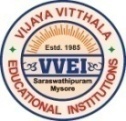                                    SUMMATIVE ASSESSMENT–II March 2020        Time:  2½ hours  Class: IX                        SUBJECT:  MATHEMATICS                     Total Marks:    80         I. Answer the following by choosing suitable answer:			 [1x8=8]1. The simplest form of  0.  __________[a. ]2. The value of the Polynomial 5x-4x2+3, when x=−1 is ____  [a. 6,    b. −6,  c. 2,  d.−2]3.  The point (−5, 2) and (2, −5) lie in the ________ [ a. Same Quadrant,        b. II and IV Quadrant,     c. II and III Quadrant,    d.  IV and II Quadrant]4. Formula to find the volume of the Cone is  ___ [a. ]5.  In the figure BC‖AP, then Area of the ∆ ABC and ∆ PBC are _____ [a. Area of ∆ABC = Area of ∆ PBC	     b. Area of ∆ ABC =  Area of ∆ PBC c. Area of ∆ABC = 2 Area of ∆ PBC   d. Area of  ∆ABC ‡ Area of ∆ PBC]6. A coin is tossed 60 times and the tail appears 35 times.  What is the     Probability of getting a head? [a. ,   b.     c. ,   d. ]7. In ∆ABC Side BC is produced to D    If AC=400 and D= 1200 then  = ____    [a. 600,   b. 400,   c. 800     d. 500]8. In which of the following figures are the diagonals equal?    [a. Parallelogram      b. Rectangle      c. Trapezium    d. Rhombus]II. Answer the following:								 [1x8=8]9.  Simplify.10. Write the Co-efficient of in  .11. For what values of x will the lines l and m be parallel to each other?12. In ∆ABC,  Find the longest Side.13. If 2y=3-5x, find the value of y, when x=-1.14.  A hemispherical bowl has a radius of 3.5 cm, what would be the volume of water it        would contain?15. In the given figure,      If AC=BD, then prove that AB=CD.16. If ‘O’ is the centre of a Circle and BC = 400 then OC=?III. Answer the following: 								[2x8=16]17. Locate   on number line.18. Express 0. as a fraction in simplest form.19. Construct an angle of 22½ at the initial point of a given ray without using       protractor.20. Check whether the polynomial  is a multiple of (2x+1)21. The length, breadth and height of a room  are 5m, 4m, and 3 m respectively.  Find       the cost of white washing the walls of the room and the ceiling at the rate of Rs.7       per m2.22. The marks obtained by 40 students of class IX in an examination are given below: 	18	8	12	6	8	16	12	5	23	2	16	23	2	10	20	12	9	7	0	5	3	5	13	21	13	15	20	24	1	7	21	10	13	18	23	7	3	18	17	16Present the data in the form of a frequency distribution using the same class size. Starting with class 0-5 (where 5 is not included)23. Rationalise the denominator 24. If angles of Quadrilateral are in ratio 1:2:3:4.  Find the measure of all the angles of       Quadrilateral.IV. 25. In a mathematics test given to 15 students the following marks (out of 100) are      recorded.										[3x9=27]	41,	39,	48,	52,	46,	62,	54,	40	96,	52,	98,	40,	42,	52,	60	Find the mean, median and mode of t his data.26. Divide the polynomial  by x-2 and also verify with remainder       theorem.27. Prove that “If two lines intersect each other, then the vertically opposite angles are       equal.28. In an isosceles triangle ABC, with AB=AC, the bisectors of ∠B and  C intersect       each other at O.  Join A to O.  Show that i) OB=OC      ii) AO bisects 29. Construct a triangle ABC in which BC=6 cm,  600 and AB+AC= 9 cm.30. In the figure ABCD is a cyclic quadrilateral in       which AC and BD are its diagonals.      If  DBC = 550 and  BAC= 450, find 31. Factorize the equation by using appropriate identity.      a.             b. 32. In the figure ABC and ABD are two triangles      on the same base AB.  If the line segment      CD is bisected by AB at O,      Show that ar(ABC) = ar (ABD)33. A tyre manufacturing company kept a record of the distance covered before a tyre       needed to be replaced.  The table shows the results of 1000 cases.	If you buy a tyre of this company what is the probability that:	i) it will need to be replaced  before it has covered 4000 km?	ii) it will last more than 9000 km. 	iii) it will need to be replaced after it has covered somewhere between 4000 km              and 14000 km.V. 34. Construct a triangle XYZ in which  = 300,   = 900 and XY + YZ+ZX = 11 cm.35. “The angle subtended by an arc at the centre is double the angle subtended by it       at any point on the remaining part of the circle”  Prove the theorem.	[4x4=16]36. Students of a school staged a rally for cleanliness campaign.  They walked through       the lanes in two groups.  One group walked through the lanes AB, BC and CA,       while the other through AC, CD and DA.  Then they cleaned the area enclosed       within their lanes.  If AB=9m, BC=40m, CD=15m, DA=28m, and ∠B=900, which       group cleaned more area and by how much?  Find the total area cleaned by the       students.37. Draw the graph of linear equation in two variable: 2x−y+3=0.VI. 38.i) A right circular cylinder just encloses a Sphere of radius r. find      [1x5=5] a) Surface area of the Sphere	  b) Curved surface area of the cylinder. c) ratio of the areas obtained in (a) and (b).  ii) The C.S.A of a right circular cylinder of height 14 cm is 88 cm2.  Find the diameter       of the base of the cylinder.VJAYA VITTALA   VIDYASHALATime:3 hrs                                  Summative Assessment - II  - March 2020               Marks-100IX-Std		                               SUBJECT -  FIRST LANGUAGE SANSKRIT              I. समीचीनम् उत्तरं लिखत ।                                                   6 X1=6 १) ग्रामः विरुद्धपदम् ( अ)अरण्यम्,   ब)जनपदः,   च)गृहम्     ड)सौधः)                                                                                                                                                                                २)वेदेषु+अन्तर्गतः = ............ (अ)वेदेषु अन्तर्गतः,   ब्)वेदेषून्तर्गतः,   च्)वेदेष्वन्तर्गतः, ड्)वेदेषुअन्तर्गतः)          ३)आचार्यः  समानार्थकपदम् (अ)पूजकः,   ब्)गुरुः,  च्)जातिः,  ड्)अर्चनम्)                                                                                 ४)पिता- अन्यलिङ्ग्पदम्    (अ)माता,   ब्)तातः,   च्)सुतः,  ड्)पितामहः)                                              ५)षट्+मुखः  -........(अ)सण्मुखः, ब्)षण्मुखः,  च्)षम्मुखः, ड्)षट्मुखः)                                                                                 ६)त्रिभुवनम् अत्र समासः (अ)कर्मधारयः,  ब्)द्वन्द्वः, च्)द्विगुः, ड्)तत्पुरुषः)                                                                                 II. चतुर्थपदंलिखत |                                                         4X1=4                                                                                     ७) काश्मीरपुरवासिनी-शारदा : सर्वगणाधिपः - . . . . ।  ८) पठति-लट्   ;  पठिष्यति - . . . .     |                                 ९) कर्मकारकम्-द्वितीया ; अधिकरणकारकम् . . . . . . . |१०)  करः-हस्तः ; मुखम्-. . . . . . . . . . . .III.  एकवाक्येन उत्तरं लिखत ।                                                            7X1=7                                                                                    ११)अर्हन् कः ?  १२)ज्ञाने केषाम् अधिकारः अस्ति ? १३)प्राचीनकाले प्रसिद्धाः गणितज्ञाः के? १४) लयाधिकारी कः? १५)छ्न्दःशास्त्रस्य आद्यः प्रवर्तकः कः? १६)प्रवाहात् ब्राह्मणं कः अरक्षत्?   १७) सर्वेषाम् ऐक्यं केषां वाञ्छा भवति?                                                                                                                                           IV. द्वित्रैः वाक्यैः उत्तरं लिखत ।                                                           4X2=8 १८) कतिकारकानि सन्ति? तानि कानि ? १९) पुराणरीत्या आदिचुञ्च्नगिरेः का कथा भवति ?२०)परमार्थतः शिवः कथम् अस्ति।  २१)स्वस्थः ब्राह्मणः राजानं किमब्रवीत्?   V.निर्देशानुसारं उत्तरं लिखत।                                                               4X2=8२२) प्रयोग परिवर्तनं कुरुत-      अ) भक्ताः शन्भुं स्तुवन्ति।       आ) पित्रा कार्यालयः गम्यते। २३)   अन्तलिङ्गविभक्तिवचनानि लिखत ।         अ)पिनाकिनः       आ)एतस्य                                                                  २४) कृदन्त पदं चित्वा धातोः प्रत्ययस्यच नाम लिखत ।      अ)गृहं आगत्य पत्रं वाचयति   आ)नृपस्य मनोरथं ज्ञात्वा गच्छति।२५) धातुलकारपुरुषवचनानि लिखत।    आ)बभूव       आ)पठेत्                                                  VI. अनुवादं कुरुत ।                                                                     2X2=4 २६) आधुनिकयुगे धनवान् सर्वत्र पूज्यते। जनाः विद्यावतः अपेक्षया धनवन्तं आदरेण पष्यन्ति|  २७) ಮಹಾಭಾರತವು ಸಂಸ್ಕೃತಸಾಹಿತ್ಯದಲ್ಲಿ ಪ್ರಸಿದ್ಧವಾದ ಗ್ರಂಥವಾಗಿದೆ. ಇದು ಅನೇಕ ಕವಿಗಳಿಗೆ ಆಕರಗ್ರಂಥವಾಗಿದೆ.VII.  यथा निर्देशं लिखत।                                                                4X3=12                                                                                                                                         २९) भोः महापुरुष! मम एतत् शरीरं पुरा पित्भ्याम् अजायत| कःपाठः ?   कः अवदत् ?   कम् अवदत् ?३०)अस्मिन् चित्रे थूत्क्रियताम्|    कःपाठः ?     कः अवदत् ?       कस्यभुजौ?३१)न रत्नमन्विष्यति मृग्यते हि तत् |    कःपाठः-      काम् अवदत् -       कः अनुवृत्तिं कर्तुं न उत्सहते- अथवा  सहजौ मे प्रहरणम्।   कःपाठः ?     कस्य भुजौ सहजौ प्रहरणम्?       कम् अवदत् ?                        VIII. कविपरिचयं लिखत ।     ३२) कालिदासः।      ३३)डा॥ श्रीधर वर्णेकरः                      2X3=6  IX.  पद्यपाठस्य नाम उल्लिख्य  पञ्चषैः वाक्यैः तात्पर्यं लिखत।                                 3X3=9३४ प्रत्यहं प्रतेअवेक्षेत नरश्चरितमात्मनः। किम् नु मे पषुभिस्तुल्यं किं नु सत्पुरुशैरिति ॥३५) उवाचवैनं परमार्थतो हरं न वेत्सि नूनं यत एवमात्थ माम्। अलोकसामान्यमचिन्त्यहेतुकं द्विषन्ति मन्दाश्चरितम्                                                                                                                       महात्मनाम्॥३६) किंस्वित् प्रवसतो मित्रं किंस्विन्मित्रं गृहे सतः। आतुरस्य किं मित्रं किंस्विन्मित्रं मरिष्यतः॥  अथवा    सार्थः प्रवसतो मित्रं भार्यामित्रं गृहेसतः। आतुरस्य भिषङ्मित्रं दानं मित्रं मरिश्यतः॥X. ३७) दूरीकरोतु दुरितं गौरी चरणपङ्कजम्         अथवा  ।                                                                                                                                                                    चरणारविन्दम् अत्र विद्यमान अलङ्कारम् विवृणुत।                                             1X3=3                             XI. प्रस्तारं विलिख्य गणविभागं कृत्वा छन्दसः नाम लिखत  ।                                    1X3=3    ३८) अर्धो घटो घोषमुपैति नूनम्।    XII. श्लोकं लिखत ।   ३९) रे रे चातक . . . . . . . . . . . . .।. . . . . . . . .दीनम् वचः॥         1X4=4XIII. दशभिः वाक्यैः संस्कृतभाषया वा कन्नडभाषया उत्तरम् लिखत।                               3X4=12४०)भिक्षुकस्य पात्रम् कथं नष्टम् अभवत्?   ४१)बृहन्नला अभिमन्योः सन्भाषनम् लिखत? अथवा दीपावली महोत्सवस्य वैशिश्ट्यम् विशदयत  ४२)विक्रमादित्यस्य परोपकारं विवृणुत। XIV. गद्यभागं पठित्वा प्रश्नान् उत्तरत ।                                                    1X4=4         ४३) प्रतिवर्षं वयं जन्मदिनोत्सवम् आचरामः। तद्दिने प्रातः अभ्यंगं कृत्वा नूतनवस्त्रं धरिष्यामः। तस्मिन् दिने देवालयम् गत्वा देवं नमस्कृत्य प्रसादं स्विकृत्य आगच्छामः । रक्तदानं, वस्त्रदानं चकुर्मः । गृहे बन्धुमित्र्रन् अहूय मधुरम् वितरामः। मित्रैः सह क्रीडामः प्रश्ना:- अ)प्रतिवर्षं किम् आचरामः ?आ) कस्य दानं कुर्मः ?इ) कुत्र गत्वा किं कुर्मः? ई)तद्दिने प्रातः किम् आचरामः?  XV.  पत्रलेखनम्                                                                       1X5=5                                     ४४) मैसूरु नगरस्य सर्वकारीयविद्यालयस्य छात्रः/छात्रा दिनत्रयस्य विरामम् प्रार्थयित्वा मुख्योपाध्यायम् प्रति   पत्रं                                                                लिखति ।    AjÉuÉÉ   मैसूरु नगरस्य सर्वकारीयविद्यालयस्य छात्रः/छात्रा शालावार्षिकोत्सवम् आगन्तुं  बेङ्गळूरुनगरस्य मित्र्स्य पत्रम् लिखति                                                                                                                                                                                                                                                                        XVI.  प्रबन्धं लिखत | ४५) रामायणम् अथवा विद्यालय प्रवासः।                                 1X5=5-------------------------------------------------- Class: IX         II Semester Examination – March 2020    Time: 2 ½ hours                                                                                                                            		      III LANGUAGE –HINDI       Total Marks : 80I. निम्नलिखित प्रश्नों के लिए चार चार विकल्प दिए गए हैं उनमें से सही उत्तर चुनकर लिखिए : 	[1x8=8]१. ‘हितोपदेश’ शब्द में संधि है ____		a. वृद्धि     b. गुण  c. दीर्घ  d.  यण् २. ‘राहे पैदा करना’ इस मुहावरे का अर्थ है ___।	a. आगे निकलना     b. जिम्मेदारी लेना       c. नये मार्ग दूँढना         d.  निष्क्रिय हो जाना३. फल-फूल, धीरे-धीरे, रीति-रिवाज, आर-पार, दो-चार । इनमें एक शब्द युग्म नहीं है ।___४. ‘भक्षक’ शब्द का विरोधार्थक रूप है ____ ।    	a. शिक्षक    b. रक्षक  c. सुशिक्षक  d.  भक्षक  ५. ‘महीना’ शब्द का अन्यवचन रूप है ____ ।		a. महीनो   b. महीने  c. महीनें  d.  महीनाँए६. ‘शिष्य’ शब्द का अन्य लिंग रूप है ____ ।		a. शिष्य   b. शिष्या  c. शिष्ये  d.  शिष्यवृन्द७. कल शायद छुट्टी होगी । यह ______ वाक्य के लिए उदाहरण है _______     a. संदेहार्थक   b.आज्ञार्थक  c. प्रश्नार्थक  d. संकेतार्थक८. गैतम बुद्ध ने उपदेश दिया था । इस वाक्य मे रेखांकित कारक है । ____	a. कर्ता   b. कर्म  c. करण  d.  संप्रदानII. निम्नलिखित प्रथम दो शब्दों के सूचित संबंधो के अनुरूप तीसरे शब्द का संबधित शब्द लिखिए: 	 [1x4=4]९. भीम और राक्षस : एकांकी : : नफ़े के चक्कर में _____		१०. क्रिकेट : मैदानी खेल : : शतरंज : _____११. रोहन : संज्ञा शब्द : : भटकना : _____	 १२. जो परिचित न हो: अपरिचित : : झूठी प्रशंसा करनेवाला : ____III. निम्नलिखित प्रश्नों के उत्तर एक वाक्य में लिखिए: 						 [1x4=4]            १३. कित्तूर कहाँ है?					१४. बाट जोहनेवालों को क्या नहीं देना चाहिए ?१५. नरेन्द्र पढ़ने में कैसे थे ?				१६. बकासुर कहाँ रहता था ?IV. निम्नलिखित प्रश्नों के उत्तर दो-तीन वाक्यों में लिखिए:  						[2x8=16]          १७. दिल मे आग दबाकर इसका मतलब क्या है ?१८. चौराहों पर दिए गए संकेतों के बारे में लिखिए ।१९. सूर्य से हमें क्या मिलता है ?२०. विभु क्यों चौंक गया ?२१. ब्रह्मण के घर में सब लोग क्यों रो रहे थे ?२२. वाक्यों में प्रयोग करो: अ. प्रतियोगिता   आ. अनुशासन२३. भाई को बहन कैसे विदा करती है ।२४. एक से एक मिलने का परिणाम क्या होता है ?V. निम्नलिखित प्रश्नों के उत्तर तीन-चार वाक्यों में लिखिए: 						 [3x7=27]  २५. चेरापूंजी की क्या विशेषता है ?२६. कित्तूर का पतन शुरू होने का क्या कारण था ?२७, सौर ऊर्जा का उपयोग कहाँ - कहाँ होता है और कैसे (किन्हीं 3) २८. परिसर की रक्षा के लिए हमें क्या क्या करना चाहिए ?२९. विवेकानंद ने भारतवासियॊं को क्या उपदेश दिया ?३०. बच्चो ने मिलकर मौसी की सेवा किस प्रकार की ?३१. नारियल को झट से छीनकर बाबू भाई से नारियल वाले ने क्या कहा ?३२. दोहे का भावार्थ अपने शब्दों में लिखो:      तरूवर  फल नही खात है, सरवर  पियहि, न पान ।       कहि रहीम परकाजहित, संपत्ति संचहि सुजान ।३३. कन्नड/अंग्रेज़ी में अनुवाद करो:     कुछ दूर जाने पर बादशाह के सिपाहियो ने  झंडेवाले को रोका, वह न रूका । बादशाह के सिपाहियों ने गोली चला दी ।      वह गिरा, झंडा न गिरा ।VI. निम्नलिखित प्रश्न का उत्तर पाँच-छ: वाक्यों में लिखिए  						[2x4=8]१. कविता पूर्ण करो: [7 lines]    गति प्रबल _____________________      _________________ काम है ॥२. खेलो से क्या लाभ हैं ?  [अथवा] कित्तूर राज्य की समृद्धि के बारे मे लिखिए ।VII. गद्यांश को ध्यान पूर्वक पढ़कर निम्नलिखित प्रश्नों के उत्तर लिखिए: 				[1x4=4]  एक भयानक रात थी मथुरा के सभी निवासी सुख की नींद सो रहे थे । केवल दो राजबंधी जाग रहे थे । देवकी और वसुदेव । देवकी मथुरा का राजा कंस की बहन थी । कंस अपने पिता उग्रसेन को कारागार में डालकर  राजा  बन बैठा था । उसके मन  में यह भय समा गया था कि देवकी का आठवाँ पुत्र उसके  प्राणों का ग्राहक होगा इसलिए उसने देवकी के सात पुत्रों का वध   किया था ।१. दो राजबंधियाँ कौन थे ?		२. देवकी के सात पुत्रों का वध किसने किया था ।३. कंस किस राज्य का राजा था ?	४. कंस राजा कैसे बना था?VIII. किसी एक विषय पर 15 वाक्यों का एक निबंध लिखो ।  						[1x4=4]अ.कल्पना चावला		आ. मोबाइल का उपयोग	      इ. समय का महत्वIX. आपका मित्र कुनाल परीक्षा में असफल हो गया है, उसे प्रोत्साहित करते हुए पत्र लिखिए । 		[1x5=5]Distance(in Km)Less than40004000-90009001-14000More than14000Frequency20210325445